ผู้มีหน้าที่เสียภาษี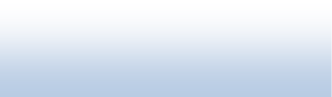 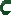 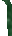 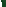 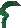 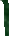 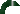 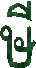 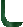 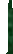 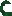 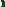 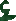 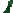 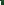 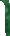 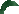 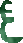 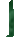 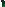 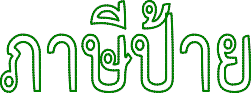 เจ้าของป้ายซึ่งแสดงชื่อยี่ห้อ หรือเครื่องหมายที่ใช้ประกอบการค้า หรือประกอบกิจการเพื่อหา รายได้หรือโฆษณาการค้าด้วยอักษร ภาพ เครื่องหมาย แกะสลัก หรือทาให้ภาพปรากฏอัตราภาษีป้าย ป้ายอักษรไทยล้วน คิดอัตรา 3 บาทต่อ500 ตารางเซนติเมตร ป้ายที่มีอักษรไทยปนกับอักษร ต่างประเทศ หรือภาพหรือเครื่องหมายอื่น คิดอัตรา20 บาทต่อ 500 ตารางเซนติเมตร ป้ายต่อไปนี้คิดอัตรา 40 บาท ต่อ 500ตารางเซนติเมตร ไม่ว่าจะมีภาพหรือเครื่องหมายใด ๆ หรือไม่ ป้ายที่ไม่มีอักษรไทยไม่ว่าจะมีภาพหรือเครื่องหมายใด ๆ หรือไม่ ป้ายที่มีอักษรไทยบางส่วนหรือ ทั้งหมด อยู่ใต้หรือต่ำกว่าอักษรต่างประเทศ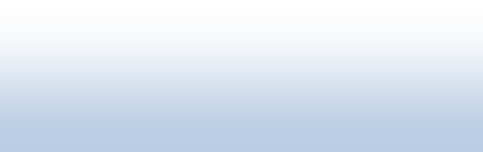 ป้ายตามข้อ 1, 2 และ 3 เมื่อคำนวณพื้นที่ ป้ายแล้วถ้ามีข้อความที่ต้องเสียภาษีตำกว่า ป้ายละ 200 บาท ให้เสียป้ายละ 200 บาทกำหนดการยื่นแบบและชาระภาษี ยื่นแบบแสดงรายการภาษีป้ายเดือนมกราคม - เดือนมีนาคมของทุกปี ป้ายที่ติดตั้งหรือแสดงภายหลังเดือนมีนาคมหรือแสดงป้ายใหม่แทนป้ายเดิม หรือ เปลี่ยนแปลงป้ายจะต้องยื่นแบบภายใน 15 วัน นับแต่ วันที่ติดตั้งหรือเปลี่ยนแปลง จะต้องชำระภาษีป้ายภายใน 15 วันนับแต่วันที่ได้รับแจ้งการประเมินภาษีค้าง ไม่ยื่นแบบ (ภ.ป.1) ภายในกำหนดให้เสียเงินเพิ่ม ร้อยละ 10 ของจานวนเงินที่ต้องเสียภาษีป้าย ไม่ชำระภาษีป้ายภายในเวลาที่กำหนดให้ เสียเงินเพิ่มร้อยละ 2 ต่อเดือนของจานวนเงินที่ต้อง เสียภาษี เจ้าของป้ายไม่ยื่นแบบแสดงรายการภาษีป้าย ให้พนักงานเจ้าหน้าที่แจ้งการประเมินย้อนหลังได้ ไม่เกิน 5 ปี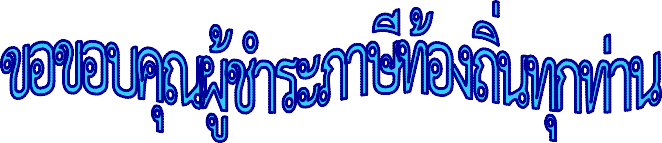 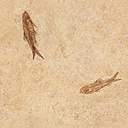 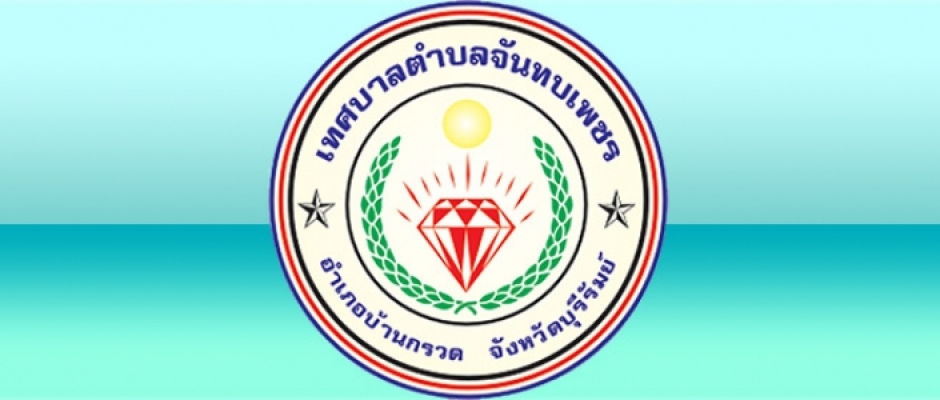 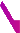 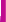 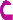 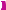 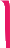 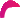 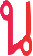 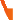 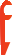 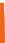 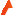 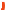 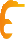 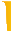 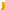 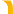 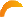 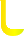 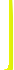 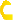 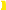 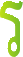 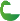 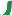 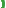 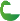 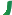 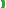 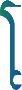 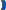 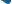 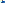 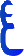 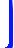 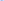 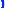 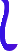 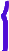 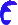 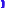 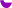 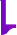 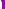 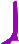 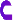 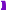 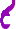 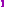 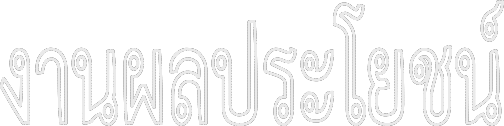    สำนักงานเทศบาลตำบลจันทบเพชร    อำเภอบ้านกรวด จังหวัดบุรีรัมย์ 31180        โทรศัพท์ 0-4419-7444,0-446-61178-9     โทรสาร 0441-9744กองคลัง งานจัดเก็บรายได้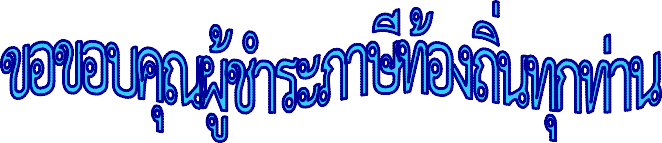 เป็นองค์กรที่มีหน้าที่บริการด้าน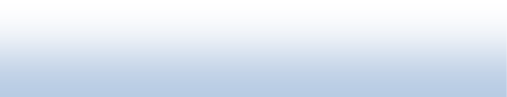 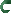 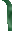 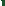 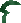 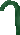 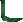 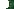 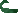 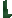 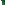 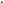 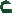 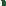 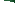 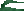 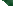 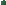 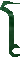 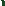 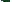 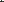 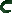 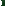 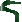 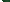 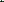 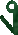 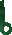 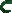 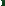 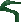 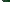 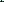 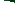 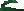 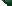 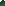 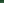 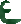 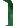 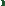 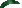 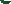 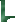 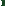 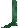 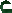 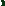 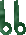 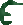 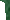 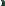 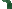 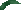 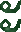 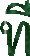 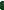 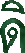 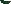 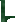 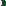 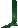 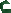 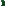 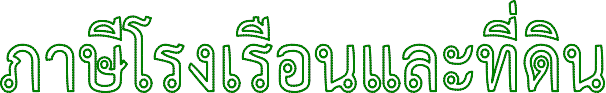 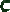 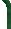 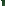 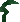 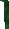 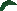 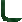 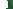 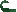 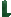 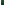 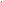 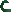 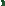 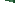 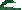 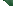 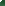 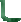 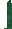 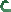 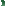 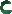 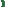 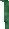 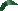 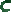 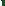 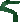 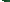 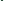 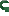 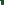 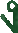 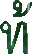 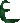 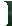 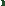 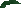 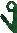 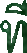 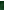 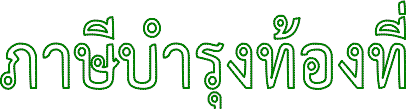 สาธารณูปโภค สาธารณูปการ สร้างสรรค์ความเจริญ รุ่งเรืองให้เกิดขึ้นในเขตเทศบาล โดยอาศัยความ ร่วมมือจากประชาชนในท้องถิ่น เทศบาลจะพัฒนา ไม่ได้หากประชาชนไม่ให้ความร่วมมือ ดังนั้น ท่านจึง เป็นบุคคลสำคัญที่จะส่งเสริมให้ชุมชนในเขตเทศบาล เจริญรุ่งเรืองในภายภาคหน้า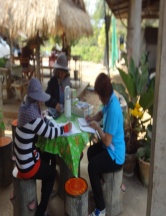 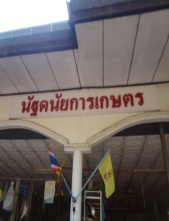 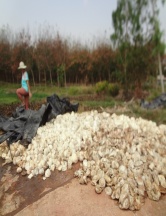 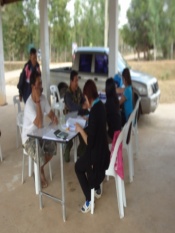 ประชาชนคือผู้ที่มีหน้าที่ต้องชำระภาษีตาม กฎหมายเพียงแต่ท่านสละประโยชน์ส่วนน้อยในการ ชำระภาษีแก่เทศบาลตามความเป็นจริง ท่านก็จะได้ ชื่อว่าเป็นพลเมืองที่คุณต่อเทศบาลผู้มีหน้าที่เสียภาษีเจ้าของโรงเรือนและสิ่งปลูกสร้างอย่างอื่น ๆกับที่ดิน ซึ่งใช้ต่อเนื่องกับโรงเรือนและสิ่งปลูกสร้างนั้น ให้เช่าทางการค้า เก็บสินค้าหรือประกอบการ อุตสาหกรรมหรือประกอบกิจการอื่นเพื่อหารายได้ หรือบ้านให้ญาติอยู่อาศัยซึ่งเจ้าของมิได้อยู่อาศัยเองกำหนดการยื่นแบบและชำระภาษี ยื่นแบบแสดงรายการเพื่อชาระภาษีตั้งแต่เดือนมกราคม - เดือนกุมภาพันธ์ ของทุกปี หากไม่พอใจการประเมินให้ยื่นคำขออุทธรณ์ค่าภาษีภายใน 15 วัน นับแต่วันที่ได้รับแจ้ง การประเมิน การอุทธรณ์ไม่ใช่การยืดเวลาการรับชำระ ภาษีจะต้องชาระภายใน 30 วัน นับแต่วันถัดจากวันที่ ได้รับแจ้งประเมิน แม้จะยังไม่ทราบผลการอุทธรณ์ ก็ตามภาษีค้าง ไม่ชำระภาษีภายใน 30 วัน นับแต่วัดถัดจากวันที่ได้รับแจ้งการประเมิน ผู้อยู่ในข่ายชำระภาษีไม่ติดต่อยื่นแบบ แสดงรายการภาษี ต่อพนักงาน เจ้าหน้าที่มีอำนาจแจ้งประเมิน ย้อนหลังได้ไม่เกิน 10 ปีผู้มีหน้าที่เสียภาษีผู้ซึ่งเป็นเจ้าของที่ดินที่อยู่ในเขตเทศบาลตำบลจันทบเพชร และไม่ได้รับการยกเว้นหรือลดหย่อนตามพระราชบัญญัติภาษีบำรุงท้องถิ่น พ.ศ.2508กำหนดการยื่นแบบและชำระภาษี ต้องยื่นแบบแสดงรายการเป็นรายแปลงพร้อมเอกสารสิทธิ์ ภายในเดือนมกราคมของปีแรกที่มีการตีราคาปานกลาง (ทุกรอบระยะกลาง 4 ปี) ที่ดินที่มีการเปลี่ยนแปลงการครอบครอง หรือจานวนที่ดินเดิมเปลี่ยนแปลง ต้องแจ้งให้ พนักงานประเมินทราบภายใน 30 วัน นับแต่วันที่ ครอบครอง หรือมีการเปลี่ยนแปลงที่ดินการชำระค่าภาษี ต้องชำระเงินค่าภาษีตั้งแต่เดือนมกราคม – เดือนเมษายน ของทุกปีภาษีค้าง ไม่ชำระภาษีภายในเวลาที่กำหนดต้องเสียเงินเพิ่มร้อยละ 24 ต่อปี ของจำนวนเงินค่าภาษี ไม่ยื่นแบบแสดงรายการเพื่อเสียภาษี ภายในเวลาที่กำหนดต้องเสียเงินเพิ่ม ร้อยละ 10 ของ จานวนค่าภาษี กรรมสิทธิ์หรือการครอบครองที่ดินมีการเปลี่ยนแปลง ให้ผู้รับโอนมีหน้าที่ร่วมกับเจ้าของที่ดิน เดิมรับผิดชอบค่าภาษีค้างร่วมกัน